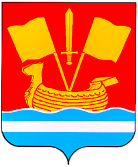 АДМИНИСТРАЦИЯ КИРОВСКОГО МУНИЦИПАЛЬНОГО РАЙОНА ЛЕНИНГРАДСКОЙ ОБЛАСТИП О С Т А Н О В Л Е Н И Еот 06 октября 2020  № 1314О внесении изменений в постановление администрации Кировского муниципального района от 01 июня 2020 года № 775 «О дополнительных мерах по недопущению распространения новой коронавирусной инфекции (COVID-19) на территории Кировского муниципального района»	В соответствии со статьей 31 Федерального закона от 30 марта 1999 года №52-ФЗ «О санитарно-эпидемиологическом благополучии населения», постановлением Правительства Ленинградской области  от 1 октября 2020 года №653 «О внесении изменений в постановление Правительства Ленинградской области от 13 августа 2020 года № 573 «О мерах по предотвращению распространения новой коронавирусной инфекции (COVID-19)  на территории Ленинградской области и признании утратившими силу отдельных постановлений Правительства Ленинградской области», постановлением главного государственного врача Российской Федерации от 2 марта 2020 года №5 «О дополнительных мерах по снижению рисков завоза и распространения новой коронавирусной инфекции (2019-nCoV)», постановлениями, предписаниями и предложениями Главного государственного санитарного врача по Ленинградской области, в связи с ростом заболеваемости новой коронавирусной инфекцией (COVID-19) и в целях недопущения распространения на территории Кировского муниципального района новой коронавирусной инфекции:Внести изменения в постановление администрации Кировского муниципального района  Ленинградской области от  01 июня 2020 года № 775 «О дополнительных мерах по недопущению распространения новой коронавирусной инфекции (COVID-19) на территории Кировского муниципального района»:в преамбуле постановления после слов «в период» читать «с 06.10.2020  по 31.12.2020».Заместитель главы администрации по экономике  и инвестициям                                                          Е.А. Павлов